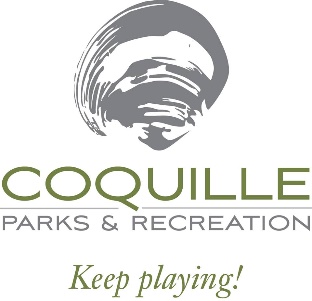 Coquille Parks & RecreationADULT Co-ed Softball RulesThe purpose of the Co-Rec Recreational Softball League is to have fun, socialization, and exercise. Please keep these goals in mind at all times.Please direct any questions or concerns to Dylan Duplan985-892-9829 ext 1002Dduplan@coquillerecreation.comLeague EligibilityAll players must be 18 years or older.All players must have ID at all times for age verification and roster verification.All players must be fully registered through RecDesk before playing. League Rules and RegulationsAll games will play under USA softball slow pitch rules with the following exceptions. Equipment Specification All bats must bear the USA softball certification stamp or the USSSA slow pitch certification stamp.The USA softball stamp certifies the bat for slow pitch softball.The USSSA slow pitch only stamp certifies the bat for slow pitch softball. The USA softball certified stamp certifies the bat for fast pitch softball and CANNOT be used.The pitching rubber is set at 55 feet.Bases are set at 70 feetMetal cleats are not allowed.All games will be played with a 10” ball for girls and 12” ball for guys.Softballs will be given out by the park. Only softballs given out by the park are to be used during games. L screen is optional for pitchersIf a ball is hit off the L screen it will be considered a dead ball and the runner will be given 1st base. Game Play Specifications All games will be six innings with a one-hour time limit. The ten-run rule will be utilized after five innings.We ask that players arrive 15 minutes early for check in.If the official is not there on time, please get someone from either team that is not playing at that time or a spectator to start the game. Do not wait until an official shows up to start the game.The number of male players on the field may be 1 more than the number of females on the field.If a team cannot field an appropriate team, then it will be under the discretion of the opposing team if they must forfeit or not. (During the playoffs not being able to field an appropriate team will result in a forfeit.If a batting lineup is forced to have 2 male batters in a row, then the team will be given an out in between the two at bats. If a male batter is walked, and a female batter immediately follows in the lineup, that female batter has the option to take an intentional walk.Men and women can play any defensive position in the field. (pitcher/catcher must be male/female.)The pitcher must have one foot in contact with the rubber until the ball is pitched.The pitcher must pitch the ball with an arc six to twelve feet high.Game Play Specifications (cont.)Every at bat will begin with the batter having 1 ball and 1 strike.Every player will be given a “courtesy foul” for their 3rd strike.The “third strike” foul rule will be utilized.No more than 2 home runs per inning. (You can only score 7 runs an inning for the first 3 innings.)DO NOT ARGUE WITH THE UMPIRE. If a player is ejected from the game, he or she will sit out the remainder of that game, plus the next game. He or she will also need to complete our sportsmanship class to return to play. Two ejections during the season will result in dismissal from the league.Sliding is NOT allowed in the league. Any sliding will result in an automatic out.Team Roster SpecificationsAny male or female adult over the age of 18 may participate in this league.Players must be fully registered to participate in the league.Teams must have a minimum of 8 players present to begin the game.Teams may have a maximum of 10 defensive players on the field. (5 male, 5 female)In the event of an injury, officials may allow teams to finish a game with less than the number of players that they started with. Teams may pick up guest players during the regular season only to fill out the team to 10 (5 male, 5 female)Any players picked up as an add-on will have to bat last in the batting order.General ExpectationsPlease be aware and respectful that you may play games at the same time and location as our youth sports. No alcoholic beverages are allowed in the park! No drinking in the dugouts, stands, or parking lot.All disputes and rule interpretations should be resolved by team captains. TOTAL # OF PLAYERSMAXIMUM MALE / FEMALE RATIO84 MEN / 4 WOMEN95 MEN / 4 WOMEN105 MEN / 5 WOMEN